REFERAT AF BESTYRELSESMØDEDen 18. januar 2022.Afbud: Niels FiskerDagsorden:Godkendelse af referat fra forrige bestyrelsesmødeMeddelelse fra formanden (FM)Meddelelse fra næstformanden (NF)Meddelelse fra kassererenMeddelelse fra sekretærenMeddelelse fra skyttelavet.Meddelelser fra aktivitetsudvalget.Meddelelser fra Bajermesteren.Meddelelser fra øvrige bestyrelsesmedlemmer.Sager til beslutning.Fastsættelse af næste møde.Eventuelt1. Referatet af bestyrelsesmødet af 30. november 2021 blev godkendt. 2. a. Fredning af Nyholm blev drøftet. P.t. er der ingen politisk afklaring. Det forventes at området afhændes før sommeren 2025. b. FM havde sendt et brev til Garnisonskommandanten (GK) vedr. mulighed for andre lokaler. Efterfølgende havde FM holdt møde, med GK Morten Lauritsen, NK Michael Bager og Kasernemesteren, om muligheder for andre lokaler. FM efterspurgte hvilke aftaler vi har med FES. Det konstateredes at vi p.t. ingen aftaler har med FES. Problematikken ved at kontakte FES blev drøftet, og det besluttedes at afvente indtil FM af GK havde fået forevist muligheder for andre lokaler. Bestyrelsen måtte også konstatere at begrebet ”traditionsbærende foreninger” kun findes, som, begreb under Forsvaret. Alt under staten er styret af Styrelser, og Styrelserne bestemmer bl. a. udlån af lokaler.c. FM havde fået brev fra et medlem, som ønskede, at der blev gjort mere for medlemsplejen. For at imødegå ønsket besluttedes det at åbne Marinestuen kl. 1600 i forbindelse med torsdagsmøder. Nye åbningstider vil sammen med lørdagsfrokost blive annonceret i UDKIGGEN. 3. NF havde deltaget i julegudstjenesten i Holmens Kirke. Faneceremoniel blev aftalt med Provsten. Der blev ikke holdt ceremoni ved Mindeankeret i Nyhavn, men blot lagt fire kranse. Adskillige fik ikke deltaget, da der ikke blev holdt andagt. Aflysningen var annonceret på sociale medier.Datoer for torsdagsmøder ændres og annonceres i UDKIGGEN og hjemmesiden.Bestyrelsen besluttede at reklamere yderligere for lørdagsfrokosterne, samt give mulighed for at der pr. medlem kan inviteres op til tre gæster.Landsformanden har etableret en forening ”Blå Veteraner”. Det blev foreslået, at der skal gives mulighed for at låne MF KBH Marinestue evt. mod betaling. FM vil drøfte muligheden med Landsformanden.NF deltager i virtuelt møde Marinehistorisk Selskab i Holmens Kirke med bl.a. Tim Sloth Jørgensen., 4. P.t. er der 211 medlemmer i KBH. I alt 15 nye medlemmer, heraf 5 fra den nedlagte FRB-afdeling.Rikke Kjærsgaard fra 1. ESK ønsker optagelse – vedtaget.Medlemslister er opdateret i PBS, og kontingent opkrævning foretages 1. februar 2022.Årsregnskabet for 2021 forventes at vise et lille overskud.Skyttelavets årsregnskab viser et lille overskud på kr. 400,-.  5. I.A.B.6. Skyttelavet har problemer med adresselister. Det blev anbefalet at Kasserer og sekretær Solveig Unø arbejder sammen om en løsning.Skyttelavet starter d.d. efter nedluknng.Landsskyttestævnet afholdes i KBH.7. Det meste kører som planlagt. Kammeratskabsaften 21. januar kan, p.g.a. corona restriktioner ikke gennemføres som en foredragsaften. Afstandskrav skal overholdes, hvilket indebærer at der max. kan deltage 34 personer.Nye datoer tilbydes foredragsholdere i april.8. BM gennemgik forårets datoer for arrangementer i Marinestuen.Lørdagsfrokostens bespisning blev drøftet.  9. Frank: fortsætter igangværende projekter.John: I.A.B.Peter: I.A.B.10. Generalforsamling 24. Februar 2022. Bestyrelsen møder kl. 1715.  Mødet sluttede kl. 1440.ReferentKent Ravn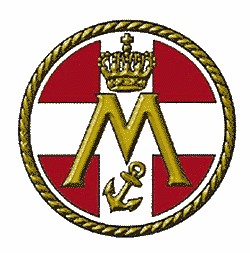 KØBENHAVNs MARINEFORENINGTakkeladsvej opgang 3    1439 KØBENHAVN K                                                        GIRO 542 0954  Mobil: 28378427e-mail: kbhmf@outlook.dkPer Vilstrup OlesenformandKent G. RavnSekretær               Karl-Erik KnaacknæstformandHans Philipsenkasserer          Johnny BannowArrangementsformandFrank PetersenBestyrelsesmedlemJohn Hansen BestyrelsesmedlemJohn Hansen Bestyrelsesmedlem_______________________Ole ReeseSkyttelavsformand_______________________Ole ReeseSkyttelavsformand